УТВЕРЖДАЮПриказ директора колледжа от 25.05.2021 г. № 119/1РАБОЧАЯ ПРОГРАММа УЧЕБНОЙ ДИСЦИПЛИНЫОП.12 Техническое нормирование программа подготовки специалистов среднего звенасреднего профессионального образования по специальности 22.02.06 Сварочное производство2021 г. СОДЕРЖАНИЕ1.ПАСПОРТ РАБОЧЕЙ ПРОГРАММЫ УЧЕБНОЙ ДИСЦИПЛИНЫТехническое нормированиеОбласть применения примерной программы              Рабочая программа учебной дисциплины является частью основной профессиональной образовательной программы в соответствии с ФГОС по специальности 22.02.06 Сварочное производство.               Рабочая  программа учебной дисциплины может быть использована в дополнительном профессиональном образовании (в программах повышения квалификации и переподготовки) и в профессиональной подготовке по специальности 22.02.06 Сварочное производство.1.2. Место учебной дисциплины в структуре основной профессиональной образовательной программы: профессиональный цикл.1.3. Цели и задачи учебной дисциплины – требования к результатам освоения дисциплины: В результате освоения учебной дисциплины студент должен уметь:- производить анализ затрат рабочего времени;- рассчитывать технически обоснованные нормы времени на операции;- работать со справочниками и другими источниками информации. В результате освоения учебной дисциплины студент должен знать:- основы технического нормирования;- основы организации технико-нормировочных работы на предприятии;- нормирование заготовительных и сборочно-сварочных работ.В процессе освоения дисциплины у студентов должны формировать общие компетенции (ОК):ОК 2. Организовывать собственную деятельность, выбирать типовые методы и способы выполнения профессиональных задач, оценивать их эффективность и качество. ОК 3. Принимать решения в стандартных и нестандартных ситуациях и нести за них ответственность.ОК 4. Осуществлять поиск и использование информации, необходимой для эффективного выполнения профессиональных задач, профессионального и личностного развития. ОК 6. Работать в коллективе и в команде, эффективно общаться с коллегами, руководством, потребителями. ОК 8. Самостоятельно определять задачи профессионального и личностного развития, заниматься самообразованием, осознанно планировать повышение квалификации. Содержание дисциплины должно быть ориентировано на подготовку студентов к освоению профессиональных модулей ППССЗ по специальности 22.02.06 Сварочное производство и подготовке к формированию профессиональных компетенций (ПК):ПК 1.1. Применять различные методы, способы и приемы сборки и сварки конструкций с эксплуатационными свойствами.ПК 1.2. Выполнять техническую подготовку производства сварных конструкций.1.4. Рекомендуемое количество часов на освоение рабочей программы учебной дисциплины:максимальной  учебной нагрузки студента-78 часа, в том числе:     обязательной аудиторной учебной нагрузки студента - 52 часов;      самостоятельной работы студента – 26 часов.СТРУКТУРА И ПРИМЕРНОЕ СОДЕРЖАНИЕ УЧЕБНОЙ ДИСЦИПЛИНЫОбъем учебной дисциплины и виды учебной работы2.2 Тематический план и содержание учебной дисциплины «Техническое нормирование»3. УСЛОВИЯ РЕАЛИЗАЦИИ УЧЕБНОЙ ДИСЦИПЛИНЫ3.1. 	Требования к минимальному материально-техническому обеспечениюРеализация учебной дисциплины требует наличия учебного кабинета «Техническое нормирование».Оборудование учебного кабинета:посадочные места по количеству студентов;рабочее место преподавателя;учебно-наглядный материал (таблицы, плакаты, схемы);средства измерения и контроля.Технические средства обучения:компьютер с лицензионным программным обеспечением и мультимедиапроектор;принтер;сканер.3.2. Информационное обеспечение обучения       Перечень рекомендуемых учебных изданий, Интернет-ресурсов, дополнительной литературыОсновные источники:Силантьева Н.А. , Машковский В.Р. Техническое нормирование в машиностроении. – М.: Машиностроение, 1990Интернет-ресурсыДополнительные источники:Шебенко Л.П., Гитлевич А.Д. Экономика, организация и планирование сварочного производства. – М.: Машиностроение, 1986.4.Контроль и оценка результатов освоения учебной дисциплиныКонтроль и оценка результатов освоения  учебной дисциплины осуществляется преподавателем в процессе проведения практических занятий  и лабораторных работ, тестирования, а также выполнения студентами индивидуальных заданий, проектов, исследований.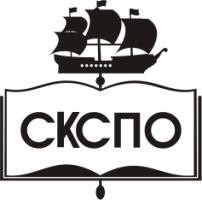 государственное автономное профессиональное образовательное учреждение Самарской области«Самарский колледж сервиса производственного оборудования имени Героя Российской ФедерацииЕ.В. Золотухина»стр.ПАСПОРТ Рабочей ПРОГРАММЫ УЧЕБНОЙ ДИСЦИПЛИНЫ4СТРУКТУРА и содержание УЧЕБНОЙ ДИСЦИПЛИНЫ5условия реализации  учебной дисциплины8Контроль и оценка результатов Освоения учебной дисциплины9Виды учебной работы Количество часовМаксимальная учебная нагрузка (всего)78Обязательная аудиторная учебная нагрузка (всего)52в том числе:        лабораторно-практические работы10Самостоятельная работа обучающегося (всего)26Итоговая аттестация в форме экзаменаНаименование разделов и темСодержание учебного материала, лабораторные работы и практические занятия, самостоятельная работа студентовОбъем часовУровень усвоения1234Раздел 1. Основы технического нормированияРаздел 1. Основы технического нормированияТема  1.1 Техническое нормированиеСодержание учебного материала61Тема  1.1 Техническое нормированиеСодержание и задачи технического нормированияТрудовой процесс.Разделение трудового процесса на элементыТехнологический процессКлассификация затрат рабочего времениТехническая норма времени и его структура1Тема  1.1 Техническое нормированиеСамостоятельная работа.Факторы, влияющие на продолжительность рабочего времениРазработка нормативов61Тема  1.2 Исследование затрат рабочего времени Содержание учебного материала 41Тема  1.2 Исследование затрат рабочего времени Методы изучения затрат рабочего времениХронометраж1Тема  1.2 Исследование затрат рабочего времени Практическое занятие41Тема  1.2 Исследование затрат рабочего времени Анализ и обработка данных хронометража1Тема  1.2 Исследование затрат рабочего времени Самостоятельная работа. 61Тема  1.2 Исследование затрат рабочего времени Мероприятия по устранению потерь рабочего времени1Тема 1.3. Методы нормированияСодержание учебного материала2Тема 1.3. Методы нормированияМетоды нормирования трудаТема 1.3. Методы нормированияСамостоятельная работа4Тема 1.3. Методы нормированияПриборы для измерения затрат рабочего времениРаздел 2. Нормирование заготовительных работРаздел 2. Нормирование заготовительных работТема  2.1 Нормирование правки и резкиСодержание учебного материала 21Тема  2.1 Нормирование правки и резкиТехническая норма времени на правку и разметку.Определение норм времени на операциях правки и разметки.1Тема 2.2 Нормирование кислородной и плазменной резки.Содержание учебного материала 21Тема 2.2 Нормирование кислородной и плазменной резки.Состав технической нормы времени при кислородной и плазменной резке1Тема 2.2 Нормирование кислородной и плазменной резки.Самостоятельная работа8Тема 2.2 Нормирование кислородной и плазменной резки.Состав технической нормы времени при кислородной и плазменной резке. Нормирование прирезке на программируемых автоматахРаздел 3. Нормирование технологических процессов сборки и сваркиРаздел 3. Нормирование технологических процессов сборки и сваркиТема  3.1. Нормирование работ под сваркуСодержание учебного материала 21Тема  3.1. Нормирование работ под сваркуСостав технической нормы времени при сборке под сварку1Тема 3.2 Нормирование дуговой сваркиСодержание учебного материала 121Тема 3.2 Нормирование дуговой сваркиСостав технической нормы времени ручной дуговой сварки.1Тема 3.2 Нормирование дуговой сваркиПрактические занятия61Тема 3.2 Нормирование дуговой сваркиРасчет нормы времени на ручную электродуговую сваркуРасчет нормы времени на механизированную сварку в СО2.Расчет нормы времени на автоматическую сварку под флюсом1Тема 3.3. Нормирование других видов сваркиСодержание учебного материала4Тема 3.3. Нормирование других видов сваркиСостав технической нормы времени при газовой, контактной, точечной, стыковой и шовной сварке.Тема 3.3. Нормирование других видов сваркиСодержание учебного материала 4Тема 3.3. Нормирование других видов сваркиСостав технической нормы времени при электрошлаковой газовой сваркеРаздел 4. Нормирование контроля качества сварных соединений Раздел 4. Нормирование контроля качества сварных соединений Тема  4.1 Нормирование  подготовки сварных соединений для контроляСодержание учебного материала 21Тема  4.1 Нормирование  подготовки сварных соединений для контроляИспользование нормативов при нормировании механических и металлографических исследований1Тема  4.2 Нормирование контрольных операцийСодержание учебного материала 21Тема  4.2 Нормирование контрольных операцийНормирование контрольных операций1Тема  4.2 Нормирование контрольных операцийСамостоятельная работа41Тема  4.2 Нормирование контрольных операцийНормирование контрольных операций неразрушающими методами1Раздел 5. Организация работы по техническому нормированиюРаздел 5. Организация работы по техническому нормированиюТема 5.1 Оформление документации по техническому нормированиюСодержание учебного материала 21Тема 5.1 Оформление документации по техническому нормированиюОпределение затрат времени на оформление наряда.1Тема 5.2 Производственная калькуляцияСодержание учебного материала 21Тема 5.2 Производственная калькуляцияКалькуляция затрат труда. Методы и порядок составления калькуляции.1Всего по дисциплине:78Результаты обучения (освоенные умения, усвоенные знания)Формы и методы контроля и оценки результатов обучения12Умения:производить анализ затрат рабочего времени;рассчитывать технически обоснованные нормы времени на операции;работать со справочниками и другими источниками информации. текущий контроль, практические работы Знания:основы технического нормирования;основы организации технико-нормировочных работы на предприятии;нормирование заготовительных и сборочно-сварочных работ.текущий контроль, практические работы